Καλησπέρα!  Καλό μήνα !                                     1-4-2020Άνθρωπος κόλλησε ιό από υπολογιστή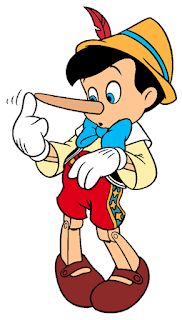 Το πρώτο καταγεγραμμένο κρούσμα μετάδοσης ιού από υπολογιστή σε άνθρωπο! Σύμφωνα με δημοσίευμα, ένας προγραμματιστής από το Χιούστον του Τέξας ,είναι ο πρώτος άνθρωπος που κόλλησε ιό από τον υπολογιστή του, γεγονός που επιβεβαιώθηκε από μικροβιολόγους. Ο «ασθενής» ήρθε σε επαφή με τον ιό μέσω διεπαφής που σχεδιάζει η εταιρία στην οποία εργάζεται. Εκπρόσωπος της εταιρίας επιβεβαίωσε τα παραπάνω και οι εργασίες στην εταιρία ανεστάλησαν μέχρι νεωτέρας!ΨΕΜΑΤΑ; (ΑΥΣΤΗΡΑ, ΜΟΝΟ ΓΙΑ ΣΗΜΕΡΑ και… με μέτρο!)Μην ξεχνάτε βέβαια ότι τα αστεία και τα ψέματά μας θα πρέπει να είναι καλοπροαίρετα, να μην προκαλούν ταραχή και να μην βάζουν σε κίνδυνο τη σωματική ακεραιότητα κανενός.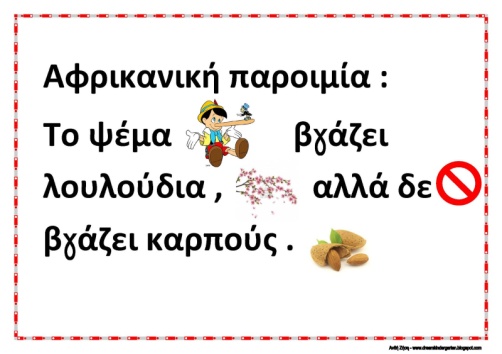 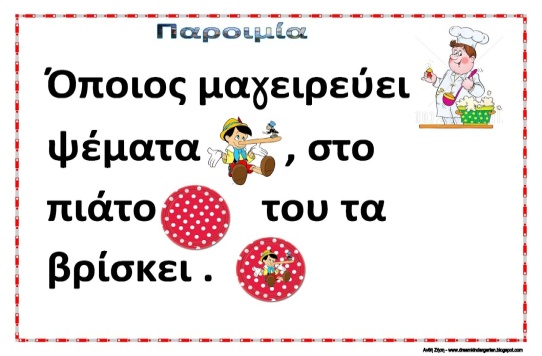                                                                           ΚΑΛΟ ΜΗΝΑ!                       1# Θα θέλαμε έναν φίλο σαν τον Πινόκιο; Πώς θα ένιωθα αν μου λένε συνεχώς ψέματα;  Ξέρω πως όλοι μας έχουμε καταλήξει  στο συμπέρασμα πως "Η ψευτιά κρυφή δε μένει, πάντα ο ψεύτης την παθαίνει!" και πως "Κάθε ψέμα πληγώνει!"2# Συζητάμε με τους δικούς μας τις λαϊκές εκφράσεις  και παροιμίες για την αλήθεια και για το ψέμα, όπως:Μεταξύ κατεργαραίων ειλικρίνεια.Η αλήθεια και το λάδι βγαίνουν πάντα από πάνω.Όποιος πηδάει μόνος του, κανένας δεν τον φτάνει. Μες στα πολλά παινέματα, τα πιο πολλά είναι ψέματα.Το ψέμα έχει κοντά ποδάρια.Η ψευτιά και η κλεψιά είναι θεία κι ανιψιά.Όποιος μαγειρεύει ψέματα, στο πιάτο του τα βρίσκει.* 3#   Στο τετράδιο Εργασιών  Γλωσσικών  Ασκήσεων, απαντώ στην  ερώτηση:                                                ( *   σημαίνει όποιος θέλει) Ποιο ψέμα θα ήθελα, αν υπήρχε μαγικός τρόπος, να το μεταμορφώσω σε αλήθεια;4#. Να συμπληρώσεις στις μετοχές –ο  ή  -ω και να βάλεις τόνους.(Πατάω με τον Κέρσορα  πάνω στο κενό της λέξης  και γράφω  το γράμμα που θέλω, αν δεν έχω εκτυπωτή, ή σβήνω το γράμμα που θέλω να τονίσω και το ξαναγράφω τονισμένο. Μην ξεχάσω να αποθηκεύσω στο τέλος όλο το  έγγραφο word σε έναν φάκελο  για να υπάρχει αποθηκευμένο. ) ακουγ   ντας   	 κολλ   ντας	        φορτων  ντας	 ρωτ   ντας θεωρ  ντας	 ψην   ντας	       ξεθαρρευ  ντας          παιδευ  ντας χτυπ  ντας		 παιρν  ντας        αρπαζ  ντας	             ανεβαιν  ντας5#. Στις παρακάτω φράσεις να συμπληρώσεις τα κενά με τις αντίθετες λέξεις αυτών που βρίσκονται στην παρένθεση, βάζοντας  α ή αν .(Πατάω με τον Κέρσορα  πάνω στη γραμμή και γράφω  τη λέξη  που θέλω, αν δεν έχω εκτυπωτή.)Πολλές φορές συμπεριφέρεσαι                                     (σεμνά) στους φίλους σου.Έδειξε ότι είναι                                  (ισχυρός) και                                      (έτοιμος) να αντιμετωπίσει το πρόβλημά του.Ενώ είσαι αρκετά μεγάλος, φέρεσαι πολύ                                       (ώριμα).Περπατούσε                                    (ήσυχος), ενώ δίπλα του γινόταν χαλασμός.Πολλές φορές φέρεται σαν                                     (ήμερος) θηρίο.Μη συγκρίνεις                                    (όμοιος) πράγματα.Προσπάθησε, αλλά δεν κέρδισε τη μάχη αφού ήταν                            (ίσος).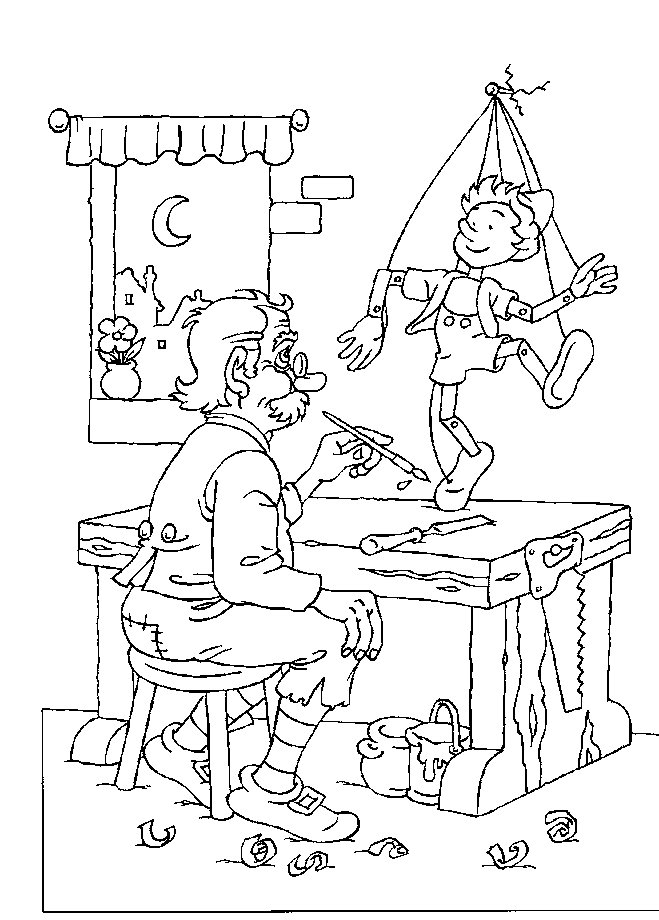 